Publicado en Barcelona el 18/04/2017 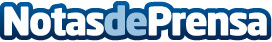 Grupo Maldonado incrementa un 33% su facturación y se afianza en MadridLa empresa, líder en la distribución de productos relacionados con la seguridad para viviendas, cierra 2016 superando los 5,7 millones de euros. Maldonado ha facturado un 33% más que el ejercicio de 2015 y cuenta con delegación en Madrid que aporta un gran peso al crecimiento de la compañía.
Datos de contacto:Josep Salvat i Sangrà606 384 004Nota de prensa publicada en: https://www.notasdeprensa.es/grupo-maldonado-incrementa-un-33-su Categorias: Franquicias Finanzas Madrid Cataluña Emprendedores Ciberseguridad Recursos humanos http://www.notasdeprensa.es